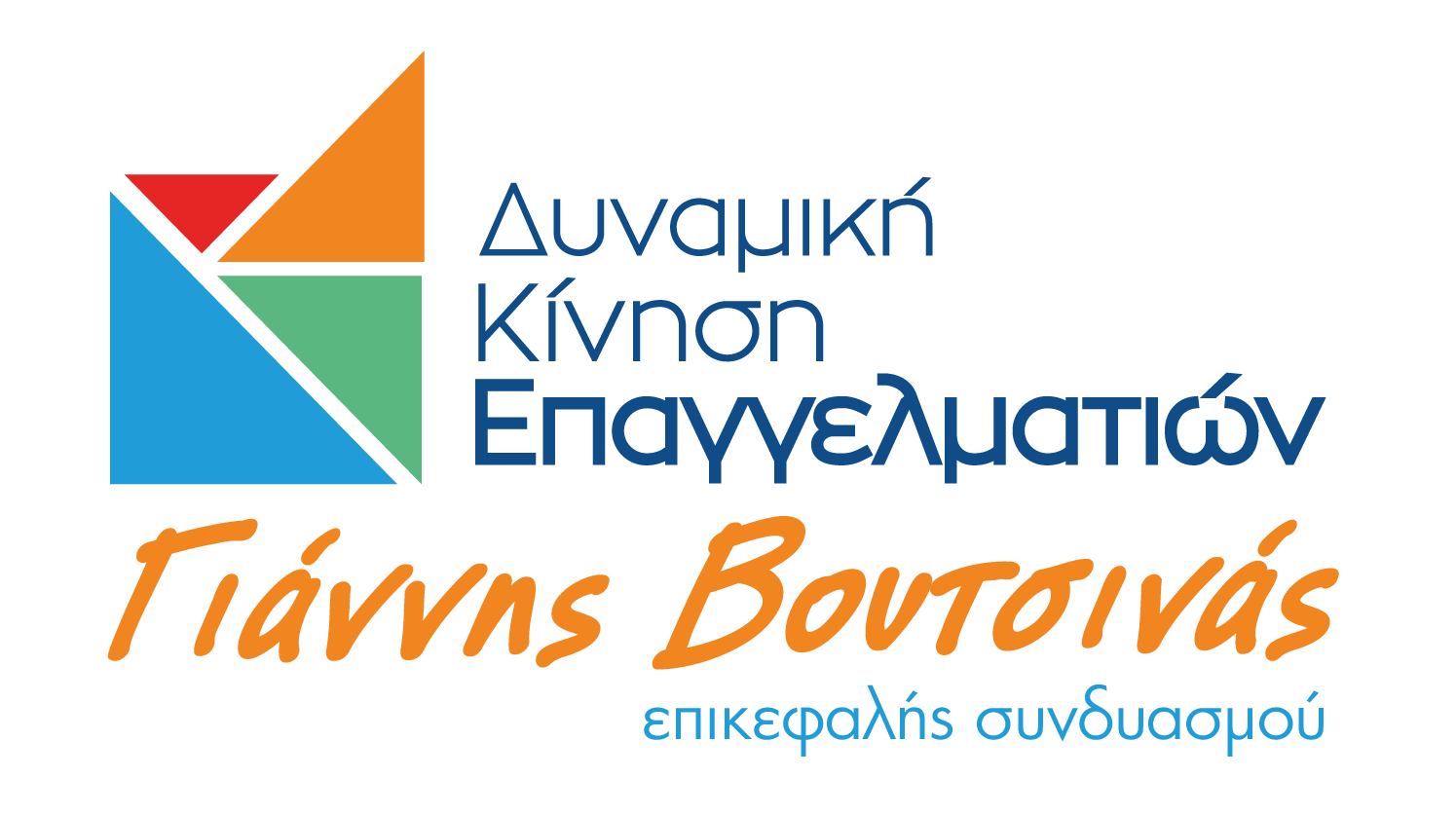 ΕΠΙΘΕΤΟΟΝΟΜΑΠΑΤΡΩΝΥΜΟΑΝΤΙΚΕΙΜΕΝΟΙΔΙΟΤΗΤΑΠΟΛΗΑΘΑΝΑΣΙΟΥΜΙΧΑΗΛΕΜΜΑΝΟΥΗΛΜΕΣΙΤΗΣΠΕΙΡΑΙΑΣΑΛΕΞΟΠΟΥΛΟΣΚΩΝΣΤΑΝΤΙΝΟΣΓΕΩΡΓΙΟΣΛΟΓΙΣΤΗΣ - ΦΟΡΟΤΕΧΝΙΚΟΣΠΟΡΟΣΑΜΟΡΓΙΑΝΟΣΝΙΚΟΛΑΟΣΣΤΕΦΑΝΟΣΔΙΕΥΘΥΝΤΗΣ ΜΟΥΣΙΚΗΣ ΣΧΟΛΗΣ "ΕΡΓΑΣΤΗΡΙ ΜΟΥΣΙΚΗΣ ΑΓΩΓΗΣ"ΠΡΩΗΝ ΑΝΤΙΔΗΜΑΡΧΟΣ ΠΟΛΙΤΙΣΜΟΥ ΔΗΜΟΥ ΠΕΙΡΑΙΑΠΕΙΡΑΙΑΣΑΝΔΡΕΟΥΓΕΩΡΓΙΟΣΝΙΚΟΛΑΟΣΑΣΦΑΛΙΣΤΙΚΟΣ ΣΥΜΒΟΥΛΟΣΜΕΛΟΣ Δ.Σ. του Ε.Ε.Π.ΠΕΙΡΑΙΑΣΒΑΪΛΑΣΣΠΥΡΙΔΩΝΑΝΑΡΓΥΡΟΣΑΣΦΑΛΙΣΤΙΚΟΣ ΔΙΑΜΕΣΟΛΑΒΗΤΗΣ "ΕΘΝΙΚΗ ΑΣΦΑΛΙΣΤΙΚΗ"ΠΡΩΗΝ ΥΠΟΨΗΦΙΟΣ ΔΗΜΟΤΙΚΟΣ ΣΥΜΒΟΥΛΟΣ ΠΕΙΡΑΙΩΣ / ΠΡΩΗΝ ΥΠΟΨΗΦΙΟΣ ΝΟΜΑΡΧΙΑΚΟΣ ΣΥΜΒΟΥΛΟΣ ΠΕΙΡΑΙΩΣΠΕΙΡΑΙΑΣΒΗΧΟΣΓΡΗΓΟΡΙΟΣΙΩΑΝΝΗΣΧΡΗΜΑΤΟΟΙΚΟΝΟΜΙΚΟΣ ΚΑΙ ΑΣΦΑΛΙΣΤΙΚΟΣ ΣΥΜΒΟΥΛΟΣΠΕΙΡΑΙΑΣΒΟΥΤΣΙΝΑΣΙΩΑΝΝΗΣΓΕΡΑΣΙΜΟΣ-ΑΝΔΡΕΑΣΟΙΚΟΝΟΜΟΛΟΓΟΣ MBA, ΣΥΜΒΟΥΛΟΣ ΕΠΙΧΕΙΡΗΣΕΩΝ, ΛΟΓΙΣΤΗΣ - ΦΟΡΟΤΕΧΝΙΚΟΣΠΡΩΗΝ ΔΙΕΥΘΥΝΩΝ ΣΥΜΒΟΥΛΟΣ Ε.Ο.Π.Π.Ε.Π.ΠΕΙΡΑΙΑΣΓΕΩΡΓΑΤΟΣΑΓΗΣΙΛΑΟΣΕΥΣΤΑΘΙΟΣΚΕΝΤΡΟ ΞΕΝΩΝ ΓΛΩΣΣΩΝ ΠΕΡΑΜΑΓΕΩΡΓΙΟΥΓΕΩΡΓΙΟΣΕΛΕΥΘΕΡΙΟΣΑΣΦΑΛΙΣΤΙΚΟΣ ΣΥΜΒΟΥΛΟΣ "INTERAMERICAN"ΕΛΕΥΣΙΝΑΓΕΩΡΓΟΥΛΑΣΓΕΩΡΓΙΟΣΠΑΝΑΓΙΩΤΗΣΑΣΦΑΛΙΣΤΙΚΟΣ ΣΥΜΒΟΥΛΟΣ ΠΕΙΡΑΙΑΣΓΙΑΝΝΙΟΥΒΑΣΙΛΙΚΗ (ΛΙΛΙΑΝ)ΧΑΡΑΛΑΜΠΟΣΚΕΝΤΡΟ ΞΕΝΩΝ ΓΛΩΣΣΩΝ "ΞΕΝΟΓΛΩΣΣΑ ΣΠΟΥΔΑΣΤΗΡΙΑ ΛΙΛΙΑΝ ΓΙΑΝΝΙΟΥ"ΜΕΛΟΣ EUROPALSOΠΕΙΡΑΙΑΣΓΡΗΓΟΡΙΑΔΗΣΓΡΗΓΟΡΙΟΣΣΤΥΛΙΑΝΟΣΓΡΑΦΕΙΟ ΤΕΛΕΤΩΝΠΡΟΕΔΡΟΣ ΣΩΜΑΤΕΙΟΥ ΓΡΑΦΕΙΩΝ ΤΕΛΕΤΩΝ ΠΕΙΡΑΙΩΣ & ΝΗΣΩΝΠΕΙΡΑΙΑΣΔΑΛΑΚΛΗΑΝΑΣΤΑΣΙΑΣΤΑΥΡΟΣΛΟΓΙΣΤΡΙΑΛΑΥΡΙΟΔΑΛΑΚΟΥΡΑΣΑΝΤΩΝΙΟΣΓΕΩΡΓΙΟΣΕΝΟΙΚΙΑΖΟΜΕΝΑ  ΔΩΜΑΤΙΑΑΓΚΙΣΤΡΙΔΑΜΗΛΑΤΗΣΝΙΚΟΛΑΟΣΜΙΧΑΗΛΕΜΠΟΡΙΚΟΣ ΑΝΤΙΠΡ/ΠΟΣ ΥΓΡΩΝ & ΣΤΕΡΕΩΝ ΚΑΥΣΙΜΩΝΠΕΡΑΜΑΔΗΜΑΚΑΡΕΑΣΘΕΟΔΩΡΟΣΔΗΜΗΤΡΙΟΣΣΥΜΒΟΥΛΟΣ ΖΩΗΣ "METLIFE"ΠΕΙΡΑΙΑΣΔΗΜΗΤΡΕΛΛΟΣΙΩΑΝΝΗΣΔΗΜΗΤΡΙΟΣΙΔΙΟΚΤΗΤΗΣΙΔΙΩΤΙΚΩΝΣΧΟΛΕΙΩΝ "INTERNATIONAL SCHOOL OF PIRAEUS", "SPORTY' S INTERNATIONAL SCHOOL"ΠΕΙΡΑΙΑΣΕΛΕΥΘΕΡΑΚΗΚΩΝ/ΝΑΜΙΧΑΗΛΚΕΝΤΡΟ ΞΕΝΩΝ ΓΛΩΣΣΩΝ ΜΕΛΟΣ EUROPALSO / ΠΡΩΗΝ ΔΗΜΟΤΙΚΗ ΣΥΜΒΟΥΛΟΣ ΔΗΜΟΥ ΠΕΡΑΜΑΤΟΣΚΕΡΑΤΣΙΝΙΕΛΛΙΜΑΝΤΗΑΝΑΣΤΑΣΙΑΛΥΣΑΝΔΡΟΣΛΟΓΙΣΤΡΙΑΝΙΚΑΙΑΕΥΣΤΑΘΟΠΟΥΛΟΣΣΑΡΑΝΤΟΣΕΥΣΤΑΘΙΟΣΕΚΔΟΤΗΣ "PIRAEUS PRESS" - ΣΥΜΒΟΥΛΟΣ ΕΠΙΚΟΙΝΩΝΙΑΣ & ΣΤΡΑΤΗΓΙΚΗΣΠΡΩΗΝ ΑΝΤΙΔΗΜΑΡΧΟΣ ΠΕΙΡΑΙΩΣΠΕΙΡΑΙΑΣΖΑΛΗΣΙΩΑΝΝΗΣΔΗΜΗΤΡΙΟΣΣΧΟΛΗ ΟΔΗΓΩΝΜΕΓΑΡΑΖΑΡΙΦΗΣΔΗΜΗΤΡΙΟΣΑΠΟΣΤΟΛΟΣΔΙΑΦΗΜΙΣΗ ΜΕΣΩ ΔΙΑΔΙΚΤΥΟΥ/ ΙΔΙΟΚΤΗΤΗΣ SITE http://zostonpirea.gr/ΔΙΑΜΕΡΙΣΜΑΤΙΚΟΣ ΣΥΜΒΟΥΛΟΣ Β ΔΙΑΜΕΡΙΣΜΑΤΟΣ ΠΕΙΡΑΙΑ / ΜΕΛΟΣ Δ.Σ. ΔΗΜΟΤΙΚΗΣ ΕΠΙΧΕΙΡΗΣΗΣ ΠΟΛΙΤΙΣΤΙΚΗΣ ΑΝΑΠΤΥΞΗΣ ΠΕΙΡΑΙΑ / ΜΕΛΟΣ Δ.Σ. της ΚΟΙΝΩΦΕΛΟΥΣ ΔΗΜΟΤΙΚΗΣ ΕΠΙΧΕΙΡΗΣΗΣ ΠΕΙΡΑΙΑΠΕΙΡΑΙΑΣΖΑΧΑΡΙΟΥΕΙΡΗΝΗΣΩΖΩΝΚΕΝΤΡΟ ΞΕΝΩΝ ΓΛΩΣΣΩΝ ΜΕΛΟΣ EUROPALSO ΠΕΙΡΑΙΑΣΖΩΓΡΑΦΟΣΟΔΥΣΣΕΑΣΧΡΗΣΤΟΣΣΥΜΒΟΥΛΟΣ ΑΣΦΑΛΙΣΕΩΝ "VESTER ΜΕΣΙΤΗΣ ΑΣΦΑΛΙΣΕΩΝ Α.Ε."ΜΕΛΟΣ Δ.Σ. του Ε.Ε.Π. / ΠΡΩΗΝ ΜΕΛΟΣ Δ.Σ. του ΦΟΡΕΑ ΑΣΦΑΛΙΣΤΙΚΗΣ ΔΙΑΜΕΣΟΛΑΒΗΣΗΣ (Π.Σ.Α.Σ.)ΠΕΙΡΑΙΑΣΖΩΓΡΑΦΟΥΑΙΚΑΤΕΡΙΝΗΚΩΝΣΤΑΝΤΙΝΟΣΔΙΕΥΘΥΝΤΡΙΑ ΚΕ.ΔΙ.ΒΙ.Μ. "TYPE"ΕΛΕΥΣΙΝΑΘΕΟΔΩΡΑΚΗΔΗΜΗΤΡΟΥΛΑΠΕΤΡΟΣ-ΓΕΩΡΓΙΟΣΑΣΦΑΛΙΣΤΙΚH ΣΥΜΒΟΥΛΟΣ- ΔΙΕΥΘΥΝΤΡΙΑ ΟΜΑΔΑΣ ΠΩΛΗΣΕΩΝ "ΕΘΝΙΚΗ ΑΣΦΑΛΙΣΤΙΚΗ"ΚΕΡΑΤΣΙΝΙΚΑΚΑΒΙΤΣΑΣΙΩΑΝΝΗΣΑΠΟΣΤΟΛΟΣΕΤΑΙΡΕΙΑ ΦΥΛΑΞΗΣ "IRON ΤΕΑΜ SECURITY" ΠΕΡΑΜΑΚΑΛΑΪΤΖΙΔΗΣΘΕΟΔΩΡΟΣΧΑΡΑΛΑΜΠΟΣΙΔΡΥΤΗΣ ΕΚΠΑΙΔΕΥΤΙΚΟΥ ΟΜΙΛΟΥ "ΔΙΑΚΡΟΤΗΜΑ"ΠΕΙΡΑΙΑΣΚΑΜΕΝΙΔΗΣΚΩΝΣΤΑΝΤΙΝΟΣΛΑΖΑΡΟΣΦΩΤΟΤΥΠΙΕΣ - ΕΚΤΥΠΩΣΕΙΣ - ΑΝΑΛΩΣΙΜΑΑΣΠΡΟΠΥΡΓΟΣΚΑΝΤΑΓΕΩΡΓΙΑΣΤΥΛΙΑΝΟΣΛΟΓΙΣΤΡΙΑΕΛΕΥΣΙΝΑΚΑΤΣΑΡΟΣΕΥΘΥΜΙΟΣΑΝΑΣΤΑΣΙΟΣΛΟΓΙΣΤΗΣ – ΣΥΜΒΟΥΛΟΣ ΕΠΙΧΕΙΡΗΣΕΩΝΠΕΙΡΑΙΑΣΚΑΦΟΥΡΟΣΕΜΜΑΝΟΥΗΛΜΑΡΚΟΣΣΧΟΛΗ ΟΔΗΓΩΝΚΟΡΥΔΑΛΛΟΣΚΕΦΑΛΑΣΔΗΜΗΤΡΙΟΣΠΕΤΡΟΣΜΟΥΣΙΚΗ ΣΧΟΛΗ "ΑΛΥΠΙΟΣ"ΚΟΡΥΔΑΛΛΟΣΚΟΛΙΑΚΟΥΔΑΚΗΙΩΑΝΝΑ-ΧΡΙΣΤΙΝΑΚΩΝ/ΝΟΣΥΠΗΡΕΣΙΕΣ YOGA-PILATES "ΤΗΕ TREE OF LIFE CENTER"ΜΟΣΧΑΤΟΚΟΝΤΡΑΡΟΥΟΥΡΑΝΙΑΝΙΚΟΛΑΟΣΙΔΙΟΚΤΗΤΡΙΑ ΠΑΙΔΙΚΩΝ ΣΤΑΘΜΩΝ "LOLLIPOP"ΠΕΙΡΑΙΑΣΚΟΥΒΑΡΗΣΝΙΚΟΛΑΟΣΚΩΝΣΤΑΝΤΙΝΟΣΛΟΓΙΣΤΗΣ - ΦΟΡΟΤΕΧΝΙΚΟΣΓΕΝΙΚΟΣ ΓΡΑΜΜΑΤΕΑΣ ΕΝΩΣΗΣ ΦΟΡΟΤΕΧΝΙΚΩΝ ΕΛΕΥΘΕΡΩΝ ΕΠΑΓΓΕΛΜΑΤΙΩΝ ΑΤΤΙΚΗΣ (Ε.Φ.Ε.Ε.Α) / ΜΕΛΟΣ ΠΑΝΕΛΛΗΝΙΑΣ ΟΜΟΣΠΟΝΔΙΑΣ ΦΟΡΟΤΕΧΝΙΚΩΝ ΕΛΕΥΘΕΡΩΝ ΕΠΑΓΓΕΛΜΑΤΙΩΝ (Π.Ο.Φ.Ε.Ε.) / ΜΕΛΟΣ ΕΠΙΤΡΟΠΗΣ ΟΠΑΝ ΔΗΜΟΥ ΠΕΙΡΑΙΑ / ΠΡΩΗΝ ΑΝΤΙΠΡΟΕΔΡΟΣ Ε' ΔΗΜΟΤΙΚΟΥ ΔΙΑΜΕΡΙΣΜΑΤΟΣΠΕΙΡΑΙΑΣΚΟΥΒΑΣΘΩΜΑΣΑΘΑΝΑΣΙΟΣΑΣΦΑΛΙΣΤΙΚΟΣ ΔΙΑΜΕΣΟΛΑΒΗΤΗΣ "NP"ΜΕΓΑΡΑΚΟΥΡΙΔΑΚΗΣΧΡΗΣΤΟΣΣΤΑΥΡΟΣΝΑΥΤΙΛΙΑΚΟΣ ΠΡΑΚΤΟΡΑΣΠΕΙΡΑΙΑΣΚΟΥΣΟΥΛΗΣΑΛΕΞΑΝΔΡΟΣΘΕΟΔΩΡΟΣΜΕΣΙΤΗΣΠΕΙΡΑΙΑΣΚΥΡΙΑΚΟΠΟΥΛΟΣΑΣΗΜΑΚΗΣΓΕΩΡΓΙΟΣΑΣΦΑΛΙΣΤΙΚΟΣ ΣΥΜΒΟΥΛΟΣ / AGENCY  "ΕΘΝΙΚΗ ΑΣΦΑΛΙΣΤΙΚΗ"ΠΕΙΡΑΙΑΣΚΩΝΣΤΑΝΤΙΝΙΔΗΣΒΑΣΙΛΕΙΟΣΕΜΜΑΝΟΥΗΛΓΡΑΦΕΙΟ ΤΕΛΕΤΩΝ /ΙΔΙΩΤΙΚΑ ΑΣΘΕΝΟΦΟΡΑ "ΚΩΝΣΤΑΝΤΙΝΙΔΗΣ SOS"ΠΡΟΕΔΡΟΣ ΕΜΠΟΡΙΚΟΥ ΣΥΛΛΟΓΟΥ ΠΕΡΑΜΑΤΟΣΠΕΡΑΜΑΛΑΓΟΥΔΑΚΟΥΠΑΡΑΣΚΕΥΗΣΤΑΥΡΟΣΚΟΜΜΩΤΗΡΙΟ "CUT FASHION"ΠΕΙΡΑΙΑΣΛΑΝΗΣΑΝΔΡΕΑΣΘΕΟΔΩΡΟΣΣΧΟΛΗ ΟΔΗΓΩΝΠΡΩΗΝ ΜΕΛΟΣ Δ.Σ. ΣΩΜΑΤΕΙΟΥ ΕΚΠΑΙΔΕΥΤΩΝ ΥΠΟΨΗΦΙΩΝ ΟΔΗΓΩΝ ΑΥΤΟΚΙΝΗΤΟΥ ΠΕΙΡΑΙΩΣΝΙΚΑΙΑΛΙΩΣΗΣΑΝΤΩΝΗΣΓΕΩΡΓΙΟΣΑΝΕΓΕΡΣΗ & ΠΩΛΗΣΗ ΚΤΙΡΙΩΝ ΠΕΙΡΑΙΑΣΛΟΥΚΙΔΟΥΑΝΑΣΤΑΣΙΑΑΝΑΣΤΑΣΙΟΣΚΕΝΤΡΟ ΞΕΝΩΝ ΓΛΩΣΣΩΝ «LEADERS»ΠΕΙΡΑΙΑΣΛΥΡΗΠΑΡΑΣΚΕΥΗΙΩΑΝΝΗΣΑΣΦΑΛΙΣΤΙΚΟΣ ΣΥΜΒΟΥΛΟΣ "ΕΘΝΙΚΗ ΑΣΦΑΛΙΣΤΙΚΗ"ΠΕΙΡΑΙΑΣΜΑΚΡΟΔΗΜΗΤΡΗΣΜΕΛΕΤΙΟΣΕΥΑΓΓΕΛΟΣΣΧΟΛΗ ΟΔΗΓΩΝΑΣΠΡΟΠΥΡΓΟΣΜΑΛΛΙΟΣΓΕΩΡΓΙΟΣΘΕΜΙΣΤΟΚΛΗΣΑΘΛΗΤΙΚΕΣ ΕΓΚΑΤΑΣΤΑΣΕΙΣ 5x5 "SUPER BALL"ΜΑΝΔΡΑΜΑΡΓΑΡΩΝΗΣΓΕΩΡΓΙΟΣΑΝΤΩΝΙΟΣΧΡΗΜΑΤΟΟΙΚΟΝΟΜΙΚΟΣ ΣΥΜΒΟΥΛΟΣΝΙΚΑΙΑΜΑΡΓΕΛΗΣΧΡΗΣΤΟΣΔΗΜΗΤΡΙΟΣΝΑΥΤΙΛΙΑΚΟΣ ΠΡΑΚΤΟΡΑΣ ΠΡΩΗΝ ΜΕΛΟΣ Δ.Σ. ΟΡΓΑΝΙΣΜΟΥ ΠΟΛΙΤΙΣΜΟΥ ΑΘΛΗΤΙΣΜΟΥ ΚΑΙ ΝΕΟΛΑΙΑΣ (Ο.Π.Α.Ν.) ΔΗΜΟΥ ΠΕΙΡΑΙΑΠΕΙΡΑΙΑΣΜΑΡΚΟΥΒΑΣΙΛΕΙΟΣΠΑΝΑΓΙΩΤΗΣΤΑΞΙΔΙΩΤΙΚΟ ΓΡΑΦΕΙΟ «GIOVANTI» / ΠΡΑΚΤΟΡΑΣ "BLUE STAR FERRIES"ΠΕΙΡΑΙΑΣΜΕΝΙΔΙΑΤΗΣΒΑΣΙΛΕΙΟΣΙΩΑΝΝΗΣΟΙΚΟΔΟΜΙΚΕΣ - ΧΩΜΑΤΟΥΡΓΙΚΕΣ ΕΡΓΑΣΙΕΣΜΕΛΟΣ Δ.Σ. του Ε.Ε.Π.ΜΕΓΑΡΑΜΙΣΥΡΛΗΜΕΡΣΙΝΑΕΥΑΓΓΕΛΟΣΚΕΝΤΡΟ ΞΕΝΩΝ ΓΛΩΣΣΩΝ "ΕΥΡΩΓΝΩΣΗ ΠΕΙΡΑΙΑ"ΠΕΙΡΑΙΑΣΜΙΧΑΗΛΙΔΗΕΥΑΓΓΕΛΙΑΑΝΔΡΕΑΣΠΡΑΚΤΟΡΕΙΟ ΑΣΦΑΛΙΣΕΩΝΕΛΕΥΣΙΝΑΜΟΥΖΑΚΗΣΒΑΣΙΛΕΙΟΣΠΕΤΡΟΣΣΧΟΛΕΣ ΟΔΗΓΩΝΓΕΝΙΚΟΣ ΓΡΑΜΜΑΤΕΑΣ του Ε.Ε.Π. / ΜΕΛΟΣ ΟΜΟΣΠΟΝΔΙΑΣ ΕΚΠΑΙΔΕΥΤΩΝ ΥΠΟΨΗΦΙΩΝ ΟΔΗΓΩΝ ΠΕΙΡΑΙΑ / ΠΡΩΗΝ ΠΡΟΕΔΡΟΣ Α' ΒΑΘ/ΜΙΟΥ ΣΩΜΑΤΕΙΟΥ ΕΚΠΑΙΔΕΥΤΩΝ ΥΠΟΨΗΦΙΩΝ ΟΔΗΓΩΝ ΠΕΙΡΑΙΑΚΕΡΑΤΣΙΝΙΜΟΥΡΑΤΟΣΑΝΤΩΝΙΟΣΓΕΩΡΓΙΟΣΦΡΟΝΤΙΣΤΗΡΙΑ ΜΕΣΗΣ ΕΚΠΑΙΔΕΥΣΗΣ "ΜΟΥΡΑΤΟΣ"ΤΑΜΙΑΣ ΣΥΛΛΟΓΟΥ ΕΚΠΑΙΔΕΥΤΙΚΩΝ ΦΡΟΝΤΙΣΤΩΝ ΑΤΤΙΚΗΣ (Σ.Ε.Φ.Α) / ΠΡΩΗΝ ΜΕΛΟΣ ΟΜΟΣΠΟΝΔΙΑΣ ΕΚΠΑΙΔΕΥΤΩΝ ΦΡΟΝΤΙΣΤΩΝ ΕΛΛΑΔΟΣ (Ο.Ε.Φ.Ε.)ΚΟΡΥΔΑΛΛΟΣΜΠΗΤΡΟΣΣΩΤΗΡΙΟΣΔΗΜΗΤΡΙΟΣΑΣΦΑΛΙΣΤΙΚΟΣ ΣΥΜΒΟΥΛΟΣ / ΥΠΕΥΘΥΝΟΣ ΧΩΡΟΥ ΕΣΤΙΑΣΗΣ ΝΑΥΤΙΚΟΥ ΟΜΙΛΟΥ ΑΙΓΙΝΑΣΜΕΛΟΣ Δ.Σ. του Ε.Ε.Π.ΑΙΓΙΝΑΜΠΟΓΡΗΣΜΗΝΑΣΔΗΜΗΤΡΙΟΣΑΣΦΑΛΙΣΤΙΚΟΣ ΠΡΑΚΤΟΡΑΣ "ΜΗΝΑΣ ΜΠΟΓΡΗΣ Ε.Ε."ΣΑΛΑΜΙΝΑΜΠΟΤΟΤΣΙΔΗΣΑΘΑΝΑΣΙΟΣΠΑΝΑΓΙΩΤΗΣΑΣΦΑΛΙΣΤΙΚΟΣ ΔΙΑΜΕΣΟΛΑΒΗΤΗΣ / ΔΙΕΥΘΥΝΩΝ ΣΥΜΒΟΥΛΟΣ "ΔΙΑΝΑ Α.Ε."ΚΟΡΥΔΑΛΛΟΣΜΠΟΥΛΙΝΑΚΗΣΚΥΡΙΑΚΟΣΕΛΕΥΘΕΡΙΟΣΑΣΦΑΛΙΣΤΙΚΟΣ ΣΥΜΒΟΥΛΟΣΜΕΛΟΣ Δ.Σ. ΙΔΡΥΜΑΤΟΣ "ΚΡΗΤΙΚΗ ΕΣΤΙΑ" / ΠΡΩΗΝ ΜΕΛΟΣ Δ.Σ. ΔΙΟΙΚΗΤΙΚΟΥ ΣΥΜΒΟΥΛΙΟΥ ΕΝΩΣΗΣ ΣΕΛΙΝΙΩΤΩΝ ΑΤΤΙΚΗΣ / ΜΕΛΟΣ ΤΗΣ ΠΑΓΚΡΗΤΙΑΣ ΔΗΜΟΣΙΟΓΡΑΦΙΚΗΣ ΕΝΩΣΗΣ "ΠΑ.ΔΕ.ΕΜΜΕ" ΠΕΙΡΑΙΑΣΜΠΟΥΡΔΑΚΟΥΡΩΞΑΝΗΓΕΩΡΓΙΟΣΦΡΟΝΤΙΣΤΗΡΙΑ ΜΕΣΗΣ ΕΚΠΑΙΔΕΥΣΗΣ "ΚΑΤΕΥΘΥΝΣΗ"ΠΕΙΡΑΙΑΣΝΑΣΤΟΥΛΗΣΑΘΑΝΑΣΙΟΣΓΕΩΡΓΙΟΣΕΚΤΕΛΩΝΙΣΤΗΣΠΕΙΡΑΙΑΣΝΕΖΗΑΙΜΙΛΙΑΒΑΣΙΛΕΙΟΣΑΣΦΑΛΙΣΤΙΚΟΣ ΣΥΜΒΟΥΛΟΣΕΛΕΥΣΙΝΑΝΕΡΟΜΥΛΙΩΤΗΕΙΡΗΝΗΔΙΟΝΥΣΙΟΣΓΡΑΦΕΙΟ ΓΕΝΙΚΟΥ ΤΟΥΡΙΣΜΟΥ“NEROMILIOTISTOURS”ΚΕΡΑΤΣΙΝΙΝΤΑΣΚΑΣΓΡΗΓΟΡΙΟΣΓΕΩΡΓΙΟΣΣΧΟΛΗ ΟΔΗΓΩΝΠΡΩΗΝ ΜΕΛΟΣ Δ.Σ. του Ε.Ε.Π.ΠΕΙΡΑΙΑΣΝΤΑΦΛΟΣΧΡΗΣΤΟΣΓΕΩΡΓΙΟΣΕΚΠΑΙΔΕΥΤΙΚΟΣ ΟΡΓΑΝΙΣΜΟΣ "ΑΝΩΣΗ"ΜΕΛΟΣ Δ.Σ. του Ε.Ε.Π. / ΜΕΛΟΣ Δ.Σ. ΣΥΛΛΟΓΟΥ ΕΚΠΑΙΔΕΥΤΩΝ ΦΡΟΝΤΙΣΤΩΝ ΑΤΤΙΚΗΣ (Σ.Ε.Φ.Α.) / ΠΡΩΗΝ ΑΝΤΙΠΡΟΕΔΡΟΣ Σ.Ε.Φ.Α. / ΠΡΩΗΝ ΝΟΜΑΡΧΙΑΚΟΣ ΣΥΜΒΟΥΛΟΣ / ΠΡΩΗΝ ΔΗΜΟΤΙΚΟΣ ΣΥΜΒΟΥΛΟΣ  ΔΗΜΟΥ ΕΛΕΥΣΙΝΑΣΕΛΕΥΣΙΝΑΞΥΠΟΛΙΑΕΥΘΥΜΙΑΙΩΑΝΝΗΣΜΕΣΙΤΗΣ “BON MAISON”ΠΕΙΡΑΙΑΣΟΙΚΟΝΟΜΑΚΟΣΒΑΣΙΛΕΙΟΣΓΕΩΡΓΙΟΣΠΡΑΚΤΟΡΕΙΟ ΟΠΑΠΠΕΡΑΜΑΟΡΛΑΝΔΟΣΙΑΣΩΝΚΩΝΣΤΑΝΤΙΝΟΣΛΟΓΙΣΤΗΣΠΡΟΕΔΡΟΣ ΕΜΠΟΡΙΚΟΥ ΚΑΙ ΒΙΟΤΕΧΝΙΚΟΥ ΣΥΛΛΟΓΟΥ ΣΠΕΤΣΩΝΣΠΕΤΣΕΣΠΑΝΤΑΖΗΙΩΑΝΝΑΓΡΗΓΟΡΙΟΣΛΟΓΙΣΤΡΙΑΜΕΓΑΡΑΠΑΝΤΕΛΑΡΟΥΑΛΕΞΑΝΔΡΑΘΕΟΔΟΣΙΟΣΑΣΦΑΛΙΣΤΙΚΟΣ ΣΥΜΒΟΥΛΟΣ ΣΤΗΝ ΚΟΡΥΦΑΙΑ ΒΑΘΜΙΔΑ "ΕΘΝΙΚΗ ΑΣΦΑΛΙΣΤΙΚΗ" / ΕΝΟΙΚΙΑΖΟΜΕΝΑ ΔΩΜΑΤΙΑ "VILLA ALEXANDRA"ΑΙΓΙΝΑΠΑΠΑΙΩΑΝΝΟΥΠΗΝΕΛΟΠΗΝΙΚΟΛΑΟΣΕΡΓΑΣΤΗΡΙΟ ΑΙΣΘΗΤΙΚΗΣ“PENELOPE’S BEAUTY”ΕΛΕΥΣΙΝΑΠΕΠΠΑΙΦΙΓΕΝΕΙΑΑΘΑΝΑΣΙΟΣΛΟΓΙΣΤΡΙΑ - ΟΙΚΟΝΟΜΟΛΟΓΟΣΕΛΕΥΣΙΝΑΠΕΡΙΣΤΕΡΗΜΑΡΙΑΙΩΑΝΝΗΣΦΡΟΝΤΙΣΤΗΡΙΟ ΜΕΣΗΣ ΕΚΠΑΙΔΕΥΣΗΣ "ΑΡΙΣΤΟΒΑΘΜΙΟ"ΠΕΙΡΑΙΑΣΠΗΛΙΧΟΣΣΩΤΗΡΙΟΣΑΝΑΣΤΑΣΙΟΣΑΣΦΑΛΙΣΤΙΚΟΣ ΣΥΜΒΟΥΛΟΣ "INTERAMERICAN"ΑΣΠΡΟΠΥΡΓΟΣΠΡΟΥΝΤΖΟΣΑΓΓΕΛΗΣΓΕΩΡΓΙΟΣAGENCY MANAGER "ΕΥΡΩΠΑΪΚΗ ΠΙΣΤΗ"ΠΕΡΑΜΑΡΕΝΤΟΥΜΗΣΠΟΛΥΧΡΟΝΗΣΚΩΝΣΤΑΝΤΙΝΟΣΣΧΟΛΗ ΟΔΗΓΩΝΕΛΕΥΣΙΝΑΣΑΚΕΛΛΑΡΗΒΑΣΙΛΙΚΗΧΑΡΑΛΑΜΠΟΣΣΥΝΤΗΡΗΣΗ ΕΡΓΩΝ ΤΕΧΝΗΣΠΕΙΡΑΙΑΣΣΕΜΠΟΣΒΑΣΙΛΕΙΟΣΝΙΚΟΛΑΟΣΦΡΟΝΤΙΣΤΗΡΙΟ ΜΕΣΗΣ ΕΚΠΑΙΔΕΥΣΗΣ "ΟΡΑΜΑ ΠΑΙΔΕΙΑΣ" / ΚΕΝΤΡΟ ΞΕΝΩΝ ΓΛΩΣΣΩΝΝΙΚΑΙΑΣΚΑΒΑΤΣΟΥΕΛΕΝΗΣΤΥΛΙΑΝΟΣΓΡΑΦΕΙΟ ΤΕΛΕΤΩΝΠΕΙΡΑΙΑΣΣΚΑΡΑΜΑΓΚΑΣΚΩΝΣΤΑΝΤΙΝΟΣΜΙΧΑΗΛΠΩΛΗΣΗ ΚΑΙ ΕΠΙΣΚΕΥΕΣ ΑΛΟΥΜΙΝΙΟΥΕΛΕΥΣΙΝΑΣΤΑΥΡΟΥΝΙΚΟΛΑΟΣΑΘΑΝΑΣΙΟΣΣΧΟΛΗ ΟΔΗΓΩΝΤΑΜΙΑΣ ΣΩΜΑΤΕΙΟΥ ΕΚΠΑΙΔΕΥΤΩΝ ΥΠΟΨΗΦΙΩΝ ΟΔΗΓΩΝ ΑΥΤΟΚΙΝΗΤΟΥ ΠΕΙΡΑΙΩΣΠΕΙΡΑΙΑΣΣΤΟΥΜΠΙΤΣΟΓΛΟΥΕΛΕΥΘΕΡΙΟΣΓΕΩΡΓΙΟΣΠΡΑΚΤΟΡΕΙΟ ΟΠΑΠΜΕΛΟΣ Δ.Σ ΤΗΣ ΕΝΩΣΗΣ ΠΡΑΚΤΟΡΩΝ ΠΡΟΠΟ ΑΤΤΙΚΗΣ-ΠΕΙΡΑΙΑΩΣ (Ε.Π.Π.Α.Π.) / ΠΡΩΗΝ ΑΝΤΙΠΡΟΕΔΡΟΣ Ε.Π.Π.Α.Π.ΠΕΙΡΑΙΑΣΣΤΡΑΤΗΣΠΑΝΑΓΙΩΤΗΣΚΩΝΣΤΑΝΤΙΝΟΣΝΑΥΤΙΚΟΣ ΠΡΑΚΤΟΡΑΣΓΕΝΙΚΟΣ ΓΡΑΜΜΑΤΕΑΣ ΣΩΜΑΤΕΙΟΥ ΝΑΥΤΙΚΩΝ ΠΡΑΚΤΟΡΩΝ ΑΤΤΙΚΗΣ ΠΕΙΡΑΙΩΣ (ΣΩ.Ν.Π.Α.Π.) / ΕΙΔΙΚΟΣ ΓΡΑΜΜΑΤΕΑΣ ΟΜΟΣΠΟΝΔΙΑΣ ΝΑΥΤΙΚΩΝ ΠΡΑΚΤΟΡΩΝ ΕΛΛΑΔΟΣΕΛΕΥΣΙΝΑΣΥΞΕΡΗΣΔΗΜΗΤΡΙΟΣΑΝΤΩΝΙΟΣΚΟΣΜΗΤΟΛΟΓΟΣ – ΑΙΣΘΗΤΙΚΟΣ / ΣΥΜΒΟΥΛΟΣ ΕΠΙΧΕΙΡΗΣΕΩΝ ΥΓΕΙΑΣ "NEW DAY"ΠΡΟΕΔΡΟΣ ΕΜΠΟΡΙΚΟΥ ΕΠΑΓΓΕΛΜΑΤΙΚΟΥ ΣΥΛΛΟΓΟΥ ΠΟΡΟΥΠΟΡΟΣΣΧΩΡΤΣΙΑΝΙΤΗΣΣΤΑΥΡΟΣΕΜΜΑΝΟΥΗΛΚΟΜΜΩΤΗΡΙΟ ΑΝΔΡΙΚΟ-ΠΑΙΔΙΚΟ "KASS"ΝΙΚΑΙΑΣΩΤΗΡΟΠΟΥΛΟΣΑΝΔΡΕΑΣΜΙΧΑΗΛΓΡΑΦΕΙΟ ΤΕΛΕΤΩΝΠΕΙΡΑΙΑΣΤΖΑΒΑΡΑΣΗΛΙΑΣΚΩΝ/ΝΟΣΑΣΦΑΛΙΣΤΙΚΟΣ ΣΥΜΒΟΥΛΟΣ "ΕΘΝΙΚΗ ΑΣΦΑΛΙΣΤΙΚΗ"ΑΓΙΑ ΒΑΡΒΑΡΑΤΖΕΜΠΕΛΙΚΟΣΞΕΝΟΦΩΝΕΥΑΓΓΕΛΟΣΥΠΗΡΕΣΙEΣ ΦΥΛΑΞΗΣ "ΤΖΕΜΠΕΛΙΚΟΣ ΦΩΝΤΑΣ SECURITY"ΒΙΛΙΑΤΡΙΑΝΤΑΦΥΛΛΟΥΑΝΔΡΕΑΣΔΙΟΝΥΣΙΟΣΑΣΦΑΛΙΣΤΙΚΟΣ ΔΙΑΜΕΣΟΛΑΒΗΤΗΣΜΕΛΟΣ Δ.Σ. του Ε.Ε.Π. / ΠΡΩΗΝ ΔΙΑΜΕΡΙΣΜΑΤΙΚΟΣ ΣΥΜΒΟΥΛΟΣ Α' ΔΗΜΟΤΙΚΟΥ ΔΙΑΜΕΡΙΣΜΑΤΟΣ ΠΕΙΡΑΙΑΠΕΙΡΑΙΑΣΤΣΙΑΤΣΙΑΝΗΣΧΡΗΣΤΟΣΚΩΝΣΤΑΝΤΙΝΟΣΔΙΑΧΕΙΡΙΣΤΗΣ ΠΡΑΤΗΡΙΩΝ ΕΛΠΕΕΛΕΥΣΙΝΑΤΣΙΡΙΚΟΣΝΙΚΟΛΑΟΣΓΕΩΡΓΙΟΣΣΧΟΛΗ ΟΔΗΓΩΝΠΡΩΗΝ ΓΡΑΜΜΑΤΕΑΣ ΟΜΙΛΟΥ ΦΙΛΩΝ ΠΑΛΑΙΩΝ ΟΧΗΜΑΤΩΝ ΑΙΓΙΝΑΣΑΙΓΙΝΑΦΑΝΤΟΠΟΥΛΟΣΝΙΚΟΛΑΟΣΑΝΤΩΝΙΟΣΓΥΜΝΑΣΤΗΡΙΟ "ΑCTIVITIES"ΝΙΚΑΙΑΦΙΛΙΠΠΗΑΙΚΑΤΕΡΙΝΗΚΩΝΣΤΑΝΤΙΝΟΣΑΣΦΑΛΙΣΤΙΚΗ ΣΥΜΒΟΥΛΟΣΜΑΝΔΡΑΦΟΥΣΚΑΡΙΝΗΣΚΩΝ/ΝΟΣΣΤΑΥΡΟΣΚΑΤΑΣΚΕΥΑΣΤΙΚΕΣ -  ΟΙΚΟΔΟΜΙΚΕΣ ΕΡΓΑΣΙΕΣΕΛΕΥΣΙΝΑΦΟΥΣΤΕΡΗΣΜΙΧΑΗΛΠΑΥΛΟΣΚΟΜΜΩΤΗΡΙΑ "FROU-FROU"ΠΕΙΡΑΙΑΣΦΡΑΓΚΑΚΗΣΚΩΝΣΤΑΝΤΙΝΟΣΓΕΩΡΓΙΟΣΑΝΕΓΕΡΣΗ - ΠΩΛΗΣΗ KΤΗΡΙΩΝ / ΠΑΡΑΓΩΓΟΣ ΓΑΛΑΚΤΟΚΟΜΙΚΩΝ ΠΡΟΙΟΝΤΩΝ"ΤΟ ΕΚΛΕΚΤΟ"ΠΕΙΡΑΙΑΣΦΥΤΙΛΗΣΠΕΤΡΟΣΙΩΑΝΝΗΣΜΕΣΙΤΗΣ ΠΕΙΡΑΙΑΣΧΑΡΑΜΗΣΠΑΝΤΕΛΗΣΣΤΑΥΡΟΣΕΚΤΕΛΩΝΙΣΤΗΣΠΕΙΡΑΙΑΣΧΑΣΙΑΚΗΣΓΕΩΡΓΙΟΣΚΩΝΣΤΑΝΤΙΝΟΣΦΡΟΝΤΙΣΤΗΡΙΑ ΜΕΣΗΣ ΕΚΠΑΙΔΕΥΣΗΣ "ΧΑΣΙΑΚΗΣ"ΠΡΩΗΝ ΓΡΑΜΜΑΤΕΑΣ ΣΕΦΑ / ΜΕΛΟΣ ΠΥΣΔΕ Β' ΒΑΘΜΙΑΣ ΕΚΠΑΙΔΕΥΣΗΣ ΠΕΙΡΑΙΑ /  ΜΕΛΟΣ ΕΝΩΣΗΣ ΕΛΛΗΝΩΝ ΦΥΣΙΚΩΝ /  ΓΕΝΙΚΟΣ ΣΥΝΤΟΝΙΣΤΗΣ ΔΙΚΤΥΟΥ ΓΙΑ ΕΠΙΣΤΡΟΦΗ ΤΩΝ ΜΑΡΜΑΡΩΝ ΤΟΥ ΠΑΡΘΕΝΩΝΑΠΕΙΡΑΙΑΣΧΑΤΖΗΓΙΑΝΝΗΣΠΑΝΑΓΙΩΤΗΣΙΩΑΝΝΗΣΔΙΑΧΕΙΡΙΣΗ ΤΟΥΡΙΣΤΙΚΩΝ ΚΑΤΑΛΥΜΑΤΩΝ "CALADI ROCK" / ΑΡΧΙΤΕΚΤΟΝΑΣΚΥΘΗΡΑΧΟΥΖΟΥΡΗΣΙΩΑΝΝΗΣΝΙΚΟΛΑΟΣΠΡΑΚΤΟΡΕΙΟ ΑΣΦΑΛΙΣΕΩΝΑΣΠΡΟΠΥΡΓΟΣΨΑΡΡΑΣΤΑΜΑΤΙΝΑΒΛΑΣΙΟΣΓΡΑΦΕΙΟ ΤΕΛΕΤΩΝΠΕΡΑΜΑ